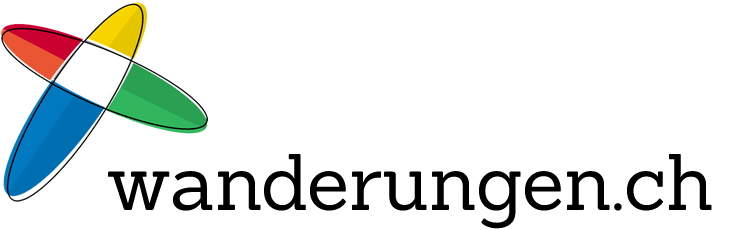 Eine Webseite von tourenguide.chMedienmitteilung vom 25. Mai 2016Top-Wanderungen der SchweizWanderungen.ch hat fünfzig der besten, schönsten und attraktivsten Wanderungen, die das Wanderland Schweiz zu bieten hat, ausgewählt und diese mit dem neu geschaffenen Label "Top-Wanderungen der Schweiz" ausgezeichnet. Alle geografischen Regionen – Jura, Mittelland und Alpen – sind vertreten.Wegweiser für wanderinteressierte "Recherchier-Laien"Höhenrouten in den Alpen und im Jura mit berühmten Gipfelpanoramas, spektakuläre Gipfelwanderungen oder auch einzigartige Wanderungen durch Schweizer Parklandschaften haben es in diese inoffizielle und rein subjektive Auswahl geschafft. Die Rubrik "Top-Wanderungen der Schweiz" richtet sich primär an Wanderinteressierte aus dem In- und Ausland, die sich schwer damit tun, aus den unzähligen Wandervorschlägen und aus dem riesigen Wanderwegnetz der Schweiz, die wirklich schönsten Wanderrouten zu finden. Das Bedürfnis für Wander-Inhalte dieser Art scheint effektiv vorhanden zu sein, denn bereits in den ersten Tagen nach der Lancierung avancierte die Einstiegsseite in die Rubrik zur meistbesuchten Seite auf wanderungen.ch.Kombitipps für Top-WanderungenBei sämtlichen der fünfzig ausgewählten Top-Wanderungen handelt es sich um 1-tägige Touren, die auf eigene Faust, also ohne Guide, gewandert werden können. Viele der Top-Wanderungen lassen sich aber hervorragend untereinander kombinieren, und so zu mehrtägigen Wandererlebnissen ausbauen. René Rychener, Betreiber und Redaktor von wanderungen.ch, hat einige sinnvolle und besonders attraktive "Kombitipps" ausgearbeitet und diese ebenfalls bei den "Top-Wanderungen" integriert. Weitere werden laufend dazu kommen. Nebst konkreten Vorschlägen, wie man zwei oder mehr Top-Wanderungen zu einer mehrtägigen Wanderreise verbinden kann, sind die "Kombitipps" mit Übernachtungsvorschlägen sowie mit touristisch interessanten Informationen angereichert. Impressionen und nützliche InfosEine Bildergalerie mit stimmungsvollen Wanderbildern und eine Seite mit vielen nützlichen Infos zum Wandern in der Schweiz runden das Inhaltsangebot rund um die Rubrik "Top-Wanderungen" ab.Linkwww.wanderungen.ch/top-wanderungen/Absender und KontaktTourenguide.ch - René Rychener
Gottstattstrasse 6
CH-2555 Brügg BE
Email: tourenguide@tourenguide.ch
Telefon: +41 79 508 86 65Bilder zu dieser Medienmitteilung stehen unter www.wanderungen.ch/medien/ zur Verfügung.Wanderungen.ch ist eine Sammlung mit vielen sorgfältig recherchierten und einheitlich dokumentierten Wanderungen, Winterwanderungen, Schneeschuhtouren und Stadtwanderungen in der Schweiz und in Liechtenstein. Sämtliche Inhalte und Funktionen stehen kostenlos zur Verfügung. Die Webseite finanziert sich über Bannerwerbung sowie über kommerzielle Inhalte. Im Jahr 2015 verzeichnete wanderungen.ch über 1 Mio Besuche und über 3 Mio Seitenaufrufe. Wanderungen.ch ist als Responsive-Webseite konzipiert und kann auf Desktops, Tablets und auf Smartphones genutzt werden.